                       Демонстрационный материалдля общественных обсуждений по представлению разрешения на отклонение от предельных параметров разрешенного строительства, реконструкции объекта капитального строительстваОсновные технико-экономические показатели: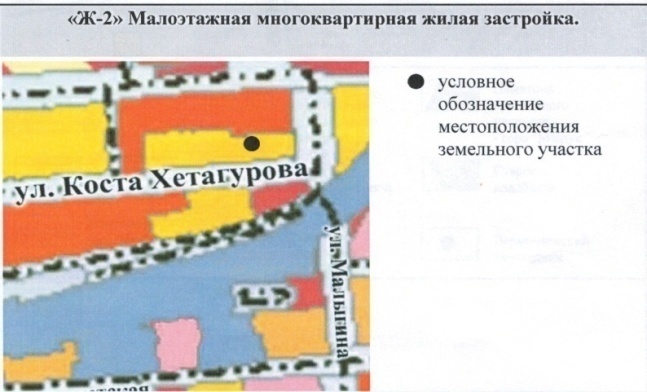 - площадь застройки малоэтажного жилого дома - 264,2м2- площадь земельного участка - 734,0м2- процент застройки - 36%- минимальный отступ от границ земельного участка - 0,5м
Фасад с ул. Хетагурова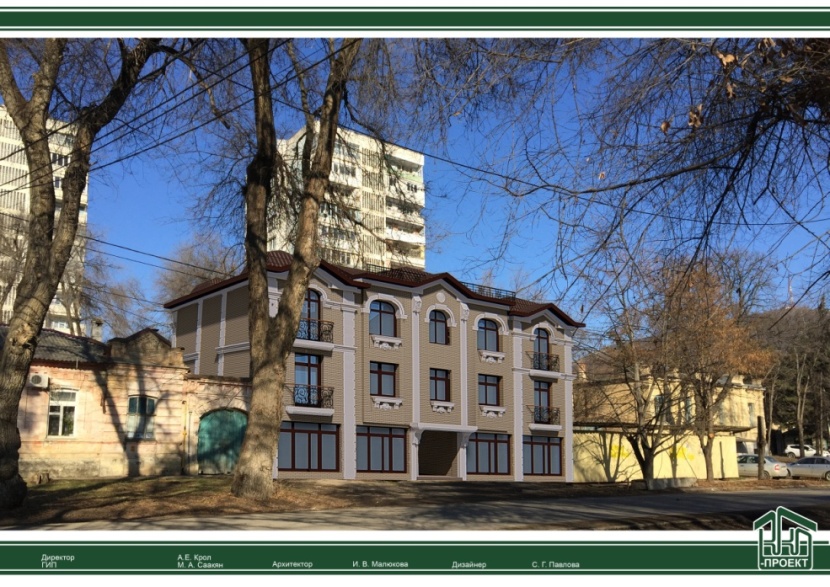 Этажность здания 3 ед.
            Схема генплана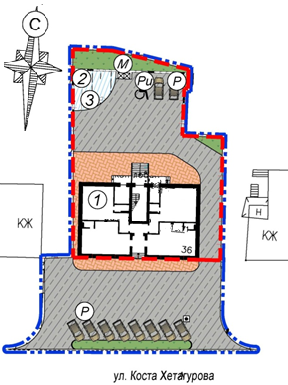 